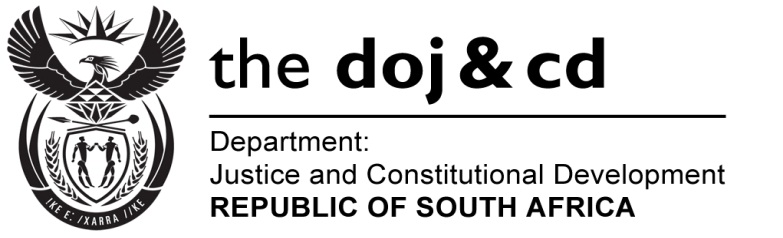 NATIONAL ASSEMBLYQUESTION FOR WRITTEN REPLYPARLIAMENTARY QUESTION: NO. 2026DATE OF QUESTION: NO. 23 SEPTEMBER 2016DATE OF SUBMISSION: 7 OCTOBER 2016Ms H S Boshoff (DA) to ask the Minister of Justice and Correctional Services:What formal qualifications does each of his department’s (a)(i) Chief Financial Officers and/or (ii) acting Chief Financial Officers and (b)(i) Directors-General and/or (ii) acting Directors-General possess?NW2337EREPLY:The Chief Financial Officer of the Department of Justice and Constitutional Development is in possession of the following formal qualifications:Senior Certificate;Baccalaurreus Computationis (B.Compt);Honneursbaccalaureus Computationis (Hons. B.Compt); andMagister Commercii (M.Com).The Director-General of the Department of Justice and Constitutional Development is in possession of the following formal qualifications:Senior Certificate; andBaccallaureus Procurationis (Law). The Chief Financial Officer for the Office of the Chief Justice is Mr Casper       	Nicolaas Coetzer. Mr Coetzer has the following qualifications:Matric from Bergsig Hoerskool, Rustenburg Bachelor Degree in Commerce obtained from the University of South Africa;Certificate in Senior Management from the University of Pretoria;Certificate in Organization and Work Study from the former Pretoria Technikon; Certificate in Contract Compliance and Performance Monitoring from the Institute for Public Private Partnerships, Washington, DC.The Secretary-General for the Office of the Chief Justice, Ms Memme Sejosengwe has the following qualifications:Matric from Barolong High School in MafikengBachelor of Law Degree from the University of North West;Certificate in Organization and Work Study from the Pretoria Technikon;Advanced Diploma in Labour Law from Rand Afrikaans University; Executive Development Programme from the University of South Africa (UNISA) Graduate School of Business Leadership (SBL)Case Flow Management Training from National Centre for States Courts (NSCC), Williamsburg, Virginia, USA